INDICAÇÃO Nº 2353/2018Sugere ao Poder Executivo Municipal que proceda a troca de lâmpadas na Rua João Pedro de Toledo Martins defronte os nº 184 e 194 na Vila Alves.   (A)Excelentíssimo Senhor Prefeito Municipal, Nos termos do Art. 108 do Regimento Interno desta Casa de Leis, dirijo-me a Vossa Excelência para sugerir ao setor competente que proceda a troca de lâmpadas na Rua João Pedro de Toledo Martins defronte os nº 184 e 194 na Vila Alves.  Justificativa:Fomos procurados por munícipes solicitando essa providencia, conforme relato abaixo:Por favor já fazem mais de três semanas que a iluminação a frente de nossa casa no Jardim Alves está queimada e já ligamos fizemos tudo que podemos e por causa da escuridão é difícil acesso a noite é um breu e outra tem bastante senhoras na ruaPeço a gentileza pra providenciar a troca da lâmpada imediatamente pra não acontecer nenhum acidente por favor o endereço é rua João Pedro de Toledo Martins em frente ao 194 , 184 peço incarecidamente a ajuda sua por favor desde de já agradeço e desejo um bom dia!!!!Plenário “Dr. Tancredo Neves”, em 14 de Março de 2018.José Luís Fornasari                                                  “Joi Fornasari”                                                    - Vereador -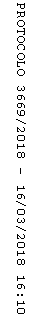 